Lesson 14: Problems about Fractional Measurement DataStandards AlignmentsTeacher-facing Learning GoalsUse information on line plots to solve problems involving addition and subtraction of fractions and mixed numbers.Student-facing Learning GoalsLet’s solve problems involving measurement data on line plots.Lesson PurposeThe purpose of this lesson is for students to solve problems using information presented in line plots.Previously, students organized and analyzed measurement data on a line plot. They also learned to express equivalent fractions (for example, they expressed 3 fourths as 6 eighths). In this lesson, they continue to use these skills, along with their knowledge of addition and subtraction of fractions with the same denominator, to solve problems involving fractional measurements.This lesson has a Student Section Summary.Access for: Students with DisabilitiesRepresentation (Activity 1) English LearnersMLR8 (Activity 2)Instructional RoutinesNotice and Wonder (Warm-up)Lesson TimelineTeacher Reflection QuestionWhich question asked during this lesson generated the most discourse? What was it about this question to motivate student thinking? How might you use the structure of this question moving forward in upcoming lessons?Cool-down(to be completed at the end of the lesson)  5minFourth-grade Height DataStandards AlignmentsStudent-facing Task StatementThe students in a fourth-grade class keep track of their height all year long. The line plot shows the number of inches each student in the class has grown this year.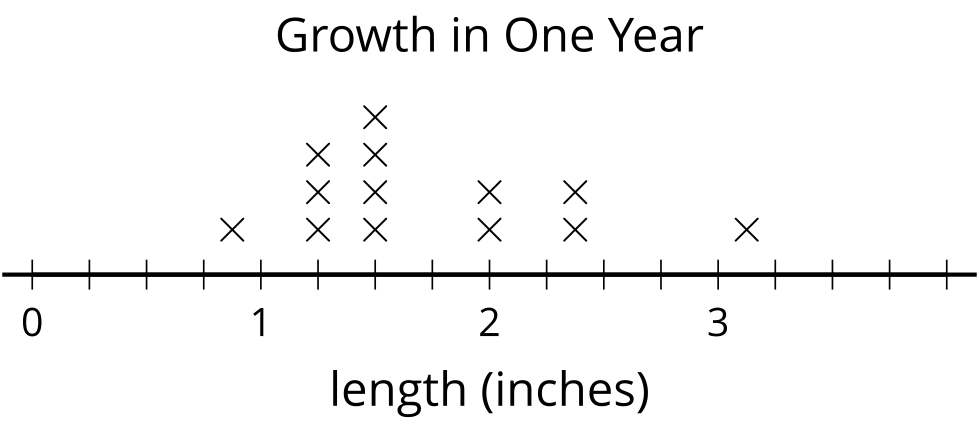 How many students grew more than  inches? Explain your reasoning.What is the difference between the greatest amount of growth and the least amount of growth in inches?Student ResponsesNine students grew more than  inches. Sample response:  is located between  and  and there are 9 points to the right of . inches. Sample response: .Addressing4.MD.B.4, 4.NF.B.3.cBuilding Towards4.MD.B.4Warm-up10 minActivity 120 minActivity 215 minLesson Synthesis10 minCool-down5 minAddressing4.MD.B.4